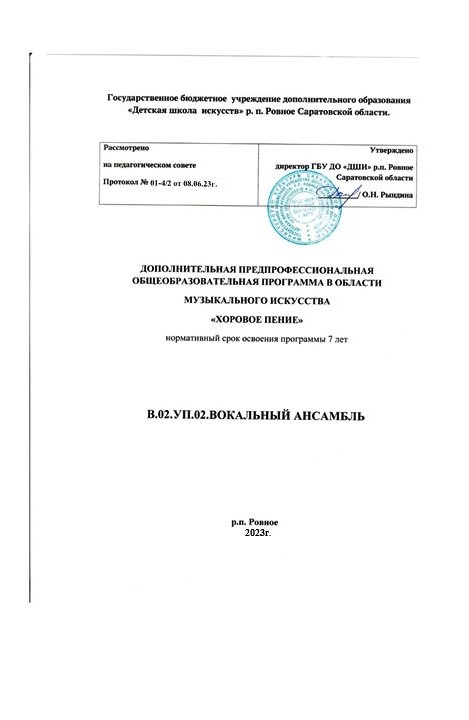 Конец формыГБУ ДО Разработчик: М.В.Гусейнова, преподаватель ГБУ ДО «Детская школа искусств» р.п.Ровное Саратовской обл.Рецензент: Г.В.Хабарова , преподаватель МБУ ДО «Детская школа искусств» р.п.Мокроус Саратовская обл.Рецензент: Е.В.Роменская, преподавательГБУ ДО «Детская школа искусств» р.п.Ровное Саратовской обл.Структура программы учебного предметаI.	Пояснительная записка							- Характеристика учебного предмета, его место и роль в образовательном процессе;- Срок реализации учебного предмета;- Объем учебного времени, предусмотренный учебным планом образовательного  учреждения на реализацию учебного предмета;- Форма проведения учебных аудиторных занятий;- Цели и задачи учебного предмета;- Обоснование структуры программы учебного предмета;- Методы обучения; - Описание материально-технических условий реализации учебного предмета;II.	Содержание учебного предмета						- Сведения о затратах учебного времени;- Годовые требования по классам;III.	Требования к уровню подготовки обучающихся			IV.	Формы и методы контроля, система оценок 				 - Аттестация: цели, виды, форма, содержание; - Критерии оценки;- Контрольные требования на разных этапах обучения;V.	Методическое обеспечение учебного процесса- Методические рекомендации педагогическим работникам;- Рекомендации по организации самостоятельной работы обучающихся;VI.	Списки рекомендуемой нотной и методической литературы	- Список рекомендуемой нотной литературы;- Список рекомендуемой методической литературы;I. Пояснительная записка.1. Характеристика учебного предмета, его место и роль в образовательном процессе.    Программа создана с учетом учебных планов и федеральных государственных требований.  Настоящая программа предполагает обучение детей по предмету «Вокальный ансамбль» дополнительной предпрофессиональной общеобразовательной программы «Хоровое пение».Основной тенденцией современной педагогики является поиск наиболее эффективных методов обучения и воспитания. Смысл этих поисков заключается в пробуждении творческих способностей учащихся, развитие которых благотворно влияет не только на их эстетическое воспитание и образование, но и на формирование общих способностей.  Программа поможет выявлять творческий потенциал детей, формировать у них комплекс важнейших практических навыков, которые будут воспитываться с первого класса. Ансамблевое пение – как исполнительское искусство наиболее любимый вид детского творчества. Исполняя музыкальные произведения, ребенок не только приобщается к музыкальной культуре, но и сам создает музыкальную культуру, художественные ценности, через восприятие лучших образцов народных, классических и популярных музыкальных произведений русских и зарубежных композиторов. Класс вокального ансамбля – один из изучаемых предметов в детских школах искусств. Обучаясь этому предмету, учащийся овладевает навыками сольного пения, пения в ансамбле, культурой вокального исполнения. Пение в ансамбле прекрасно развивает гармонический и мелодический слух, навык чтения нот с листа, а так же учит работать в коллективе.2. Срок реализации учебного предмета «Вокальный ансамбль».  Программа рассчитана на семилетний курс обучения детей, которые поступили в детскую школу искусств в возрасте 6,6-7 лет.3. Объем учебного времени  Вокальный ансамбль является как бы промежуточным звеном между сольным и хоровым пением. Программа обучения в классе вокального ансамбля рассчитана на 7 лет: 1-4 классы – 1 часа в неделю (33 часа в год), 5-7 классы – 1 час в неделю (33 часа в год).4. Форма проведения учебных аудиторных занятий.  Ведущей формой работы с учащимися является урок, где строится работа над основными компонентами ансамблевого звучания, эмоционально-художественным образом, формой произведения. Количество участников ансамбля от двух учащихся. Для совместного полноценного исполнения даже небольшого и легкого произведения нужны стройность ансамбля, единство темпа, дыхания, общий эмоциональный настрой, независимо от того, какую партию исполняет ученик – в ансамбле ценится каждый участник.5. Цель и задачи учебного предмета «Вокальный ансамбль»Цель:овладеть знаниями, умениями и навыками пения в вокальном ансамбле;овладеть навыками концертных ансамблевых выступлений;освоить необходимый объём теоретических и практических знаний, исполнительских умений для самостоятельного творчества.Задачи:1) Образовательные:развитие основных музыкальных и творческих способностей учащихся (слух, ритм, музыкальная память);приобретение навыков и умений ансамблевого исполнительства (в сопровождении фортепиано и других музыкальных инструментов);развитие познавательного интереса к отечественной и зарубежной музыкальной культуре;взаимодействие и помощь обучающемуся в исполнительской самореализации.2) Воспитательные:формирование и развитие интереса и любви к народной, классической и современной музыке;воспитание чувства коллективизма, культуры общения между участниками ансамбля, исполнительской дисциплины;воспитание общественной активности, формирование сознательного отношения к музыкально-творческой деятельности, пропаганде музыкального искусства.3) Развивающие:развитие и формирование потребности учащегося в исполнительской самореализации;воспитание требовательности к себе, чувства ответственности перед участниками ансамбля;сохранение здоровья и способствование физическому развитию.6. Обоснование структуры учебного предмета «Вокальный ансамбль».  Обоснованием структуры программы являются федеральные государственные требования, отражающие все аспекты работы преподавателя с учеником.Программа содержит следующие разделы:сведения о затратах учебного времени, предусмотренного на освоение учебного предмета;распределение учебного материала по годам обучения;описание дидактических единиц учебного предмета;требования к уровню подготовки учащихся;формы и методы контроля, система оценок;методическое обеспечение учебного процесса.  В соответствии с данными направлениями строится основной раздел программы «Содержание учебного предмета».7. Методы обучения.Для достижения поставленной цели и реализации задач предмета используются следующие методы обучения:словесный (объяснение, разбор, анализ музыкального материала);наглядный (показ, демонстрация отдельных частей и всего произведения);практический (воспроизводящие и творческие упражнения, деление целого произведения на более мелкие части для подробной проработки и последующая организация целого, репетиционные занятия);прослушивание записей, посещение концертов для повышения общего уровня развития обучающихся;применение индивидуального подхода к каждому ученику с учетом возрастных особенностей, работоспособности и уровня подготовки.8.Описание материально-технических условий реализации учебного предмета «Вокальный ансамбль».  Для реализации программы должны быть созданы следующие материально-технические условия, которые включают в себя:учебные аудитории со звукоизоляцией;учебные аудитории со специальным оборудованием (рояль или пианино);концертный зал с концертным роялем или фортепиано; звукотехническим оборудованием.II. Содержание учебного предмета.1. Сведения о затратах учебного времени, предусмотренного на освоение учебного предмета «Вокальный ансамбль».  С целью подготовки обучающихся к контрольным урокам, зачетам, экзаменам, творческим конкурсам и другим мероприятиям по усмотрению учебного заведения проводятся консультации.  Консультации могут проводиться рассредоточено или в счет резерва учебного времени.  Аудиторная нагрузка по учебному предмету обязательной части образовательной программы распределятся погодом обучения с учетом общего объема аудиторного времени, предусмотренного на учебный предмет федеральными государственными требованиями.  Самостоятельная работа учащихся включает в себя следующие виды внеаудиторной деятельности: выполнение домашнего задания, посещение концертов, участие в творческих мероприятиях и культурно – просветительской деятельности ГБУ ДО «ДШИ» р.п.Ровное Саратовской обл.  Домашняя работа учащегося состоит из: самостоятельной работы над хоровыми произведениями, работы над интонационным и текстовым материалом, выучивания репертуара наизусть, чтения нот с листа и других творческих видов работ. Увеличение количества часов, выделенных на самостоятельную работу в средних и старших классах, связано с усложнением репертуара, необходимостью более тщательной работы над техническими, учебными и концертными трудностями.2. Требования по годам обучения.В течение учебного года планируется ряд творческих показов: открытые репетиции для родителей и преподавателей, отчетные концерты, мероприятия по пропаганде музыкальных знаний (концерты-лекции в общеобразовательных школах, в культурно - досуговых центрах и пр.), участие в смотрах – конкурсах, фестивалях, концертно-массовых мероприятиях.  За учебный год должно быть пройдено примерно следующее кол-во произведений: 1-4 классы – 5-10 вокальных номеров;5-7 классы – 6-12 вокальных номеров.Основные принципы подбора репертуара:Художественная ценность произведений.Необходимость расширения музыкально-художественного кругозора детей.Решение учебных задач.Создание художественного образа произведения.Доступность: по содержанию; по голосовым возможностям; по техническим навыкам.Разнообразие: по стилю; по содержанию; по темпу и нюансировке; по сложности.Программы учебного предмета «Вокальный ансамбль».Хоровое отделение.Первый год обучения.  В течение учебного года развиваются индивидуальные природные возможности и музыкальные способности детей. В этот период важно поддерживать интерес учащихся актуальными для них музыкальными направлениями и сюжетами. Самым ярким воплощение ученического потенциала является детский мюзикл, музыкальная сказка. Этот жанр помогает детям раскрывать свой актерский дар и расти в музыкально-творческом плане, раскрепощать физическую зажатость учащихся. Программа «Вокальный ансамбль» первого года обучения стремится к тем же стандартам, что обозначены в общем курсе программы «Хоровое пение». Дети должны уметь петь чисто в унисон, точно определять количество звуков, фраз, мотивов, слышать звуковысотное направление мелодии, понимать содержание произведений.Примерные программы выступлений.Русские народные песни: обр. П. Вейса «Котя, котенька, коток»;обр. Иорданский «Голубые санки»;обр. Попатенко «Ой, летел жук»;обр. П. Вейса «Ранней весной»;обр. Е. Тиличеевой «Березка»;обр. А. Филиппенко «Соловейко»;Ю. Антонов «Приключения кузнечика Кузи»:«Утренняя песенка»;«Родные места»;«Песенка Мурёнки»;«Песенка Окулярии»;«Жарафрика»;«Две волшебные буквы»;«Песенка Кока»;«Снегарктида»;«Песенка веселых академиков»;«Крыша дома твоего»;Ожидаемый результат:к окончанию учебного года учащиеся первого класса должны владеть следующими навыками:знать основы певческой позиции при исполнении вокальных произведений сидя и стоя;владеть техникой певческого дыхания;стремиться к чистоте интонации, унисону;чётко произносить текст произведений;стремиться к художественному исполнению песен.Второй год обучения.  В течение второго года обучения учащиеся овладевают основными принципами развития певческого дыхания и голоса; знакомятся с репертуаром, включающим элементы подголосков, и двухголосия; демонстрируют свободу физического и музыкально-творческого резерва собственных возможностей. Программа второго класса предполагает:развитие певческого диапазона;вокальной и музыкальной грамотности;артикуляционной, певческой свободы;сольфеджирования партий;отработку эмоционального настроя.Примерные программы выступлений.В. Герчик «Осень пришла»;А. Гречанинов «Вербочки»;А. Гречанинов «Колыбельная»;А. Рубинштейн «Народная песня»;М. Глинка «Ты, соловушка, умолкни»;М. Яковлев «Зимний вечер»;А. Алябьев «Счастлив тот, кому забавы…»;Ожидаемый результат:по окончании второго года обучения, обучающиеся должны владеть следующими навыками:владеть основами грамотной певческой установки при исполнении вокальных произведений сидя и стоя;владеть техникой певческого дыхания;стремиться к чистоте интонации, унисону;чётко произносить текст произведений;владеть начальными навыками двухголосного пения;стремиться к художественному исполнению песен.Третий год обучения.  Учащиеся третьего года обучения должны освоить навык двухголосного пения, самостоятельного анализа музыкальных произведений, обладать уверенным интонированием и слуховым ощущением больших, малых и чистых интервалов, а так же иметь четкие представления об артистизме, как необходимом составляющем концертного выступления.Программа третьего года обучения предполагает:осознанное опорное дыхание и грамотную певческую позицию;развитие дикционной четкости путем пропевания на различные слоги;развитие слуховых навыков учащихся в разных тональностях;формирование воплощения художественного образа произведений.Примерные программы выступлений.Русские народные песни в обр. А. Лядова:«Ты не стой, колодец»;«Колыбельная»;«Ах, ты степь широкая»;«А я по лугу».Н. Голещанов «Репка»:«Песня Деда и Бабки»;«Песня Репки»;«Песня-хоровод»;«Песня Крота и его сестры Кротихи»;«Плач Репки»;«Песня Жучки»;«Песня внучки Маши»;«Тянут–потянут – вытянуть не могут»;«Заключительная песня – хоровод».Ожидаемый результат:по окончании третьего года обучения учащиеся должны владеть следующими навыками:пользоваться правилами грамотной певческой установки при исполнении вокальных произведений добиваясь стабильности, удобства и естественности;владеть техникой длительного певческого дыхания;уметь слушать и слышать себя как в одноголосии, так и в двух – трехголосном звучании;следить за дикционной слаженностью и речевым ансамблем;стремиться к выразительно-осмысленному исполнению произведений.Четвертый год обучения.  Учащиеся четвертого года обучения должны прочно владеть вокально-певческими навыками, максимально концентрировать внимание на исполнительских задачах и сознательном отношении к звучащему материалу.Программа четвертого года обучения предполагает:грамотность певческой установки;развитие диапазона певческих возможностей учащихся;освоение навыков двух – трехголосного пения;развитие знаний музыкальной грамоты и сольфеджио;развитие навыков над цельностью концертных номеров.Примерные программы выступлений.Русские народные песни в обр. А. Лядова:«Во лузях»;«Ты река ли, моя реченька»;И. Брондз «Федорино горе»:«Как у наших, у ворот»;«Скачет сито по полям»;«Песня Федоры»;«Песня курицы»;«Было нам у бабы худо»;«Села бы баба за стол»;«А посуда вперед и вперед»;«Ой вы, бедные сиротки мои»;«Уж не буду я посуду обижать»;«А на белой табуреточке».Ожидаемый результат:по окончании четвертого года обучения учащиеся должны владеть следующими навыками:пользоваться правилами грамотной певческой установки при исполнении вокальных произведений добиваясь стабильности, удобства и естественности;владеть техникой длительного певческого дыхания;уметь слушать и слышать себя как в одноголосии, так и в двух – трехголосном звучании;следить за дикционной слаженностью и речевым ансамблем;стремиться к выразительно-осмысленному исполнению произведений.III. Требования к уровню подготовки обучающихся.Проверка уровня знаний учащихся осуществляется на переводных экзаменах, контрольных уроках, зачетах, концертных выступлениях, итоговом экзамене. В конце каждого полугодия следует проводить отчетные концерты с участием предмета «Вокальный ансамбль». Программа способствует развитию общей музыкальной культуры, обеспечивает совершенствование процесса обучения, развития и воспитания учащихся.График промежуточной и итоговой аттестации.Пятый год обучения.  В течение пятого года обучения,  учащиеся должны овладеть знаниями, умениями и навыками пения в ансамбле в произведениях различного стиля и жанра; уметь грамотно читать нотный текст и самостоятельно анализировать музыкальный материал; уверенно интонировать свою партию в двух, трех и четырехголосном изложении.Программа пятого года обучения предполагает:ясное представление о певческой позиции и опорном дыхании;развитие слуховых навыков на основе исполнения многоголосных произведений;развитие навыков самостоятельной работы над материалом;отработка концертно-художественного воплощения образа произведений.Примерные программы выступлений.С. Горковенко «Огниво»:«Песня солдата»;«Рассказ ведьмы»;«Куплеты трех собак»;«Песня солдата и горожан»;«Романс принцессы»;«Дуэт принцессы и солдата»;«Куплеты палача»;«Король и свита»;«Финал».10. А. Алябьев «Зимняя дорога»;11. А. Варламов «Горные вершины»;12. А. Варламов «На заре ты её не буди».Ожидаемый результат:по окончании пятого года обучения учащиеся должны владеть следующими навыками:приобретение и закрепление вокально-хоровых знаний, умений и навыков, полученных в этот период;успешное освоение программы «Вокальный ансамбль» в соответствии со своим классом;понимание и осмысление музыкальной ткани исполняемых произведений;участие обучающихся в концертно-конкурсной деятельности коллектива;закрепление устойчивого интереса к вокальной музыкальной культуре и музыкально-творческому исполнительству.Шестой год обучения.  Становится стабильным, естественным, комфортным правилом, которое самым действенным образом помогает достичь конечного и качественного результата. Правильная певческая позиция закрепляет нормы и правила хорошей дисциплины и грамотной организации певческого процесса.  Вокальные навыки обучающихся совершенствуются в плане чуткости и выразительности интонирования; чистоты и слаженности в произведениях a’cappella и с сопровождением; в ансамбле и в коллективном вокальном звучании; мелодическом и гармоническом строе; взаимном доверии и контакте, обеспечивающими полноценную работу.Примерные программы выступлений.А. Гурилев «Радость душечка»;П. Булахов «Тройка»;А. Гурилев «Вьется ласточка сизокрылая»;А. Гурилев «Не шуми ты, рожь, спелым колосом!»Г. Гладков «Голубой щенок»:«Дразнилка»;«Песня голубого щенка»;«Песня злого пирата»;«Песня чёрного кота»;«Песня бывалого моряка»;«Рыба – пила»;«Злой пират и чёрный кот»;«Хор»;«Финал».Ожидаемый результат:по окончании шестого года обучения учащиеся должны владеть следующими навыками:совершенствование и закрепление вокальных знаний, умений и навыков, полученных в этот период;успешное освоение программы «Вокальный ансамбль» в соответствии со своим классом;понимание и осмысление музыкальной ткани исполняемых произведений;участие обучающихся в концертно-конкурсной деятельности коллектива;закрепление устойчивого интереса к вокальной музыкальной культуре и музыкально-творческому исполнительству.График промежуточной и итоговой аттестации.Седьмой год обучения.  Певческая установка является неотъемлемой частью свода правил вокальной практики и певческой дисциплины, соблюдение которой обязательно, стабильно и незыблемо. Вокальные навыки обучающихся продолжают совершенствоваться в плане чуткости и выразительности интонирования; чистоты и слаженности в произведениях a’cappella и с сопровождением; мелодическом и гармоническом строе; взаимном доверии и контакте, обеспечивающими полноценную работу над ансамблем.Программа седьмого класса предполагает:демонстрацию основных певческих приемов, необходимых для исполнения музыкальных произведений;анализ собственного исполнения;пение в интонационно-слаженном ансамбле;владение навыками работы по партитуре;умение создавать яркий художественный образ.Примерные программы выступлений.С. Горковенко «Буратино»:«Песня шарманщика»;«Песня Сверчка»;«Песня Буратино»;«Хор зрителей»;«Песня Карабаса Барабаса»;«Песня лисы Алисы»;«Баллада о Поле Чудес»;«Песня Мальвины м хором»;«Песня Артемона»;«Песня полицейских собак»;«Песня кота Базилио»;«Песня лягушек»;«Романс черепахи Тортилы»;«Танго Пьеро»;«Заключительная песня».16. М. Минков, слова Д. Иванова «Спасибо, музыка».17. В. Шаинский, слова М. Пляцковского «Рассвет – чародей».18. J. Galin «Christmas in the air».19. D. Ascap «You gotta generate heat».Ожидаемый результат:по окончании седьмого года обучения учащиеся должны владеть следующими навыками:совершенствование и закрепление вокальных знаний, умений и навыков, успешное освоение новых технических задач, связанных с усложнением гармонического строя;участие обучающихся в концертно-конкурсной деятельности; их активная позиция в подготовке мероприятий школьного, районного, областного, городского уровня;приобщение к вокальному исполнительству и позитивной слушательской потребности семей учащихся и их близкого окружения;пропаганда живого вокального искусства массовому слушателю.График промежуточной и итоговой аттестации.IV. Формы и методы контроля, системы оценок.  В программе обучения используются две основных формы контроля успеваемости – текущая и промежуточная аттестации.   Методы текущего контроля:оценка за работу в классе;зачетный урок в конце каждой четверти.Критерии оценок текущего контроля успеваемости учащихся.5 (отлично) – соответствует высокому и качественному уровню освоения данной программы, как в рамках своего класса, так и в объёме всего цикла:артистичное исполнение произведений;увлеченность исполнением;свободное владение техническими, текстовыми задачами произведений;убедительное понимание чувства формы, жанра, стиля произведений;выразительность, единство и ясность исполнения.4 (хорошо) – уровень знаний и умений достаточно высокий, допускающий незначительные помарки и недочеты, но в целом производящий положительное впечатление:незначительная нестабильность исполнения;грамотное понимание формы и средств музыкальной выразительности;хорошее знание нотного текста;в целом, выразительное, ровное исполнение.3 (удовлетворительно) – уровень знаний стандартный, но не демонстрирующий должного качества освоения вокально-хоровой базы:формальное прочтение нотного текста, без осмысления музыкального материала;слабый слуховой контроль собственного исполнения;не четкое понимание интонационных и текстовых задач произведений;однообразие и монотонность исполнения.2 (неудовлетворительно) – уровень демонстрируемых знаний ниже среднего, что позволяет оценивать работу учащегося оценкой – плохо:ошибки в воспроизведении нотного текста;низкое качество исполнения;отсутствие выразительного интонирования и метро – ритмической устойчивости.1 (единица) – откровенно низкий уровень освоения программы. Система оценок в рамках итоговой аттестации предлагает пятибалльную школу в её абсолютном значении (5, 4, 3, 2, 1). Система оценок в рамках промежуточной аттестации предлагает пятибалльную шкалу с использованием знаков «+» и «-» (5, 5-, 4+, 4, 4-, 3+, 3, 3-, 2+, 2, 1)V. Методическое обеспечение учебного процесса.  Программа учебного предмета «Вокальный ансамбль» основана на следующих педагогических принципах:соответствие содержания уровню развития учащихся;комплексность задач обучения и воспитания;уважение личности каждого ученика.VI. Списки нотной и методической литературы. Хрестоматия к предмету «Музыка» 1-ый класс. Москва 2001 год.Хрестоматия к предмету «Музыка» 2-ой класс. Москва 2005 год.Хрестоматия к предмету «Музыка» 3-ий класс. Москва 2004 год.Хрестоматия к предмету «Музыка» 4-ый класс. Москва 2000 год.Хрестоматия к предмету «Музыка» 5-ый класс. Москва 2003 год.Хрестоматия к предмету «Музыка» 6-ой класс. Москва 2004 год.Хрестоматия к предмету «Музыка» 7-ой класс. Москва 2007 год.Сочинения для детского хора и фортепиано «Кто веселый-превеселый?»     А. Ларин. Москва 2009 год.Хоровые произведения для детского и женского хоров на стихи А. Пушкина, К. Бальмонта, К. Романова «Под сенью дружных муз…» В.Фадеев.          Санкт-Петербург 1999 год.Обработки народных песен А. Логинов. Санкт-Петербург 2009 год.Западная классика. Москва 2003 год.«Детский альбом» переложение для детского хора А. Кожевникова.      Москва 2004 год.«На Светлой седмицэ» М. Малевич. Санкт-Петербург 2006 год.Произведения для детского хора Ю. Тугаринов. Москва 2009 год.Детская хоровая музыка Ю. Тугаринов. Москва 2009 год.Русская духовная музыка в репертуаре детского хора. Москва 2001 год.Поет детский хор «Преображение». Москва 2001 год.«Матушка Мария» В. Беляев. Красногорск 2009 год.«Джаз в детском хоре» вып. 1. Москва 2007 год.«Джаз в детском хоре» вып. 2. Москва 2007 год.«Джаз в детском хоре» вып. 3. Москва 2009 год.Музыка для детского хора Я. Дубравин. Санкт-Петербург 2004 год.Избранные духовные хоры. Москва 2002 год.Хоры на бис. Санкт Петербург 2003 год.Народные песни. Москва 2007 год.«Картинки с выставки» переложение для детского хора В. Соколова.     Москва 2005 год.«Лирический альбом» вокальные ансамбли русских композиторов.      Москва 2004 год.«Творите добрые дела» В. Беляев. Москва 2004 год.Хоровая лаборатория XXI века. Санкт-Петербург 2012 год.Русская музыка XXI века. Санкт-Петербург 2009 год.Дети поют И.С. Баха. Санкт-Петербург 2004 год.«Смешные веселые песни». Ленинград 1991 год.«Как рыжик научился петь» Л. Абелян. Москва 1989 год.Поет детская хоровая студия «Веснянка». Москва 2002 год.Хоровые миниатюры и песни. Е. Подгайц. Москва 2004 год.«Живи и здравствуй наша школа» В. Соколов. Санкт-Петербург 2000 год.Произведения a’cappella для детского хора. Ж. Металлиди.                     Санкт-Петербург 2003 год.«Птичка на ветке» Р. Паулс. Санкт-Петербург 2004 год.Классическая и духовная музыка для детского хора.                                        Санкт-Петербург 2006 год.«Малыши поют классику» русская музыка. Санкт-Петербург 1998 год.«Одолжи мне крылья» репертуар младшего хора. Новосибирск.Детские песни. А. Лядов. Москва 1988 год.«Вместе с хором» репертуар детского хора телевидения и радио              Санкт-Петербурга. Санкт-Петербург 2007 годПоёт детский хор. Ростов – на – Дону 2009 год.«Для всех и для каждого» вокальный репертуар. Москва 1996 год.«Никто не забыт…». Санкт-Петербург 2005 год.Хоры для детей  a’cappella. Я. Дубравин. Санкт-Петербург 2004 год.«Малыши поют классику» зарубежная музыка. Санкт-Петербург 1998 год.Транскрипция для женского хора прелюдий Ф. Шопен на стихи                    А. Ахматовой. В. Буланов. Улан-Удэ 1999 год.«Юлия» 30 песен на стихи О. Мандельштама. В. Буланов.                          Улан-Удэ 1995 год.Срок обучения / класс7 летМаксимальная учебная нагрузка (в часах)230Кол-во часов на аудиторные занятия115Кол-во часов на внеаудиторную (самостоятельную) работу115КлассВид контрольного прослушиванияМесяц проведенияПрограммные требования1 классКонцертное выступлениедекабрь2-3 произведения разнохарактерного плана.1 классОтчетный концертмай2-3 произведения с демонстрацией роста ансамблевого пения.2 класс3 класс4 классКонцертное выступлениедекабрь2-3 произведений с элементами подголосков и двухголосия.2 класс3 класс4 классКонцертно-конкурсные мероприятияв течении учебного процессаУчастие в текущих школьных мероприятиях, фестивально - конкурсная деятельность.2 класс3 класс4 классОтчетный концертмай3 произведения с уверенным интонированием и слуховым ощущением больших, малых и чистых интервалов, четким представлением об артистизме.5 класс6 классКонцертное выступлениедекабрь4 произведения с прочным владением вокально-певческими навыками, развитым диапазоном, сконцентрированным вниманием, грамотностью исполнения.5 класс6 классКонцертно-конкурсные мероприятияв течении учебного процессаУчастие в текущих школьных мероприятиях, фестивально - конкурсная деятельность.5 класс6 классОтчетный концертмай4-5 произведений разного стиля и жанра классической и современной музыки.КлассВид контрольного прослушиванияМесяц проведенияПрограммные требованияКлассВид контрольного прослушиванияМесяц проведенияПрограммные требования7классКонцертное выступлениедекабрь4-5 произведений различного склада изложения, в двух, трех, четырехголосном исполнении.7классКонцертно-конкурсные мероприятияв течении учебного процессаУчастие в текущих школьных мероприятиях, фестивально - конкурсная деятельность.7классОтчетный концертмай3-4 произведения – как итог завершения курса и  демонстрация достойного уровня вокального исполнения.7классВыпускной экзаменмай3-4 произведения – как итог завершения курса и  демонстрация достойного уровня вокального исполнения.